INSTRUCCIONES:El cuestionario que se anexa consta de una serie de afirmaciones sobre el servicio que se ofrece en el Instituto Tecnológico. En cada una califique según la experiencia que tenga, respecto a lo que se afirma.1. En el cuadro correspondiente de la columna SERVICIO anote la calificación que le asigna usted asu experiencia con el servicio de que se trata, con base en la siguiente escala: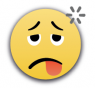 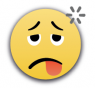 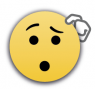 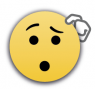 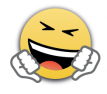 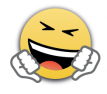 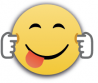 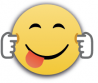 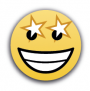 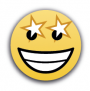 2. Si desea expresar algún comentario, sugerencia o recomendación utilice el espacio destinado para ello. GRACIASENCUESTA DE SERVICIOSERVICIOEXCELENTEBUENAREGULARMALAMUY MALAUSUARIO(opcional):CARRERA:SERVICIO:CENTRO DE INFORMACIÓNFECHA:1. ¿Conoce la biblioteca digital del Centro de Información?SINOEXCELENTE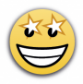 BUENA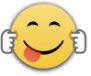 REGULAR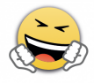 MALA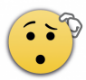 MUY MALA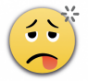 ¿Cómo considera el servicio que ofrece esta plataforma?¿Cómo considera la atención ofrecida por el personal cuando le solicita el servicio en el Centro de Información?¿El personal resuelve sus dudas e inquietudes cuando usted se las presenta?¿El horario de atención brindado es el adecuado a sus necesidades (07:00 – 19:00 hrs.)?¿Los horarios de atención se cumplen de acuerdo con el horario publicado?¿Los espacios (cubículos, sala de internet y sala de trabajo) en Centro de Información son adecuados para trabajar?¿Los libros con los que se cuenta de manera física en biblioteca o en la plataforma de la biblioteca digital cubren sus necesidades de acuerdo con las materias que cursa?¿Los libros en físico o digitales con los que se dispone son actualizados?¿Considera que la existencia de libros en físico junto con los libros digitales es la adecuada?COMENTARIOS: